Základní škola Jižní předměstí Rokycany,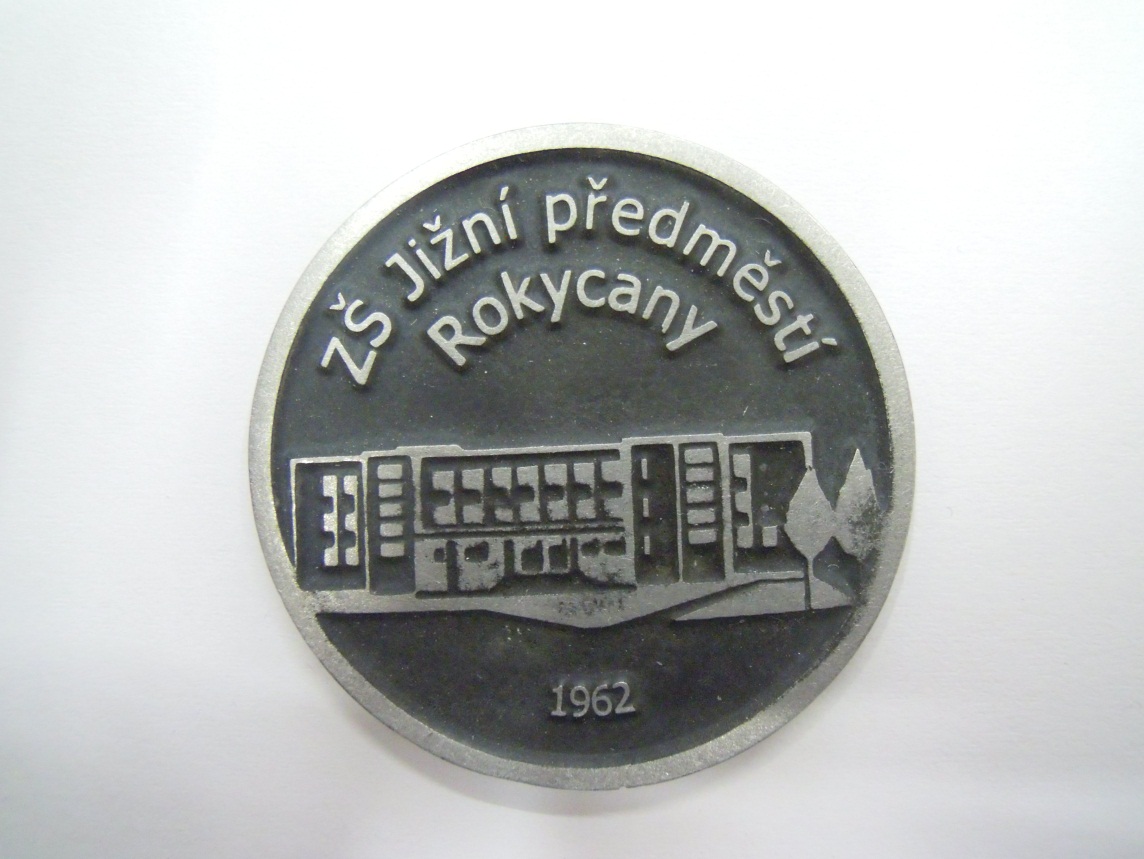 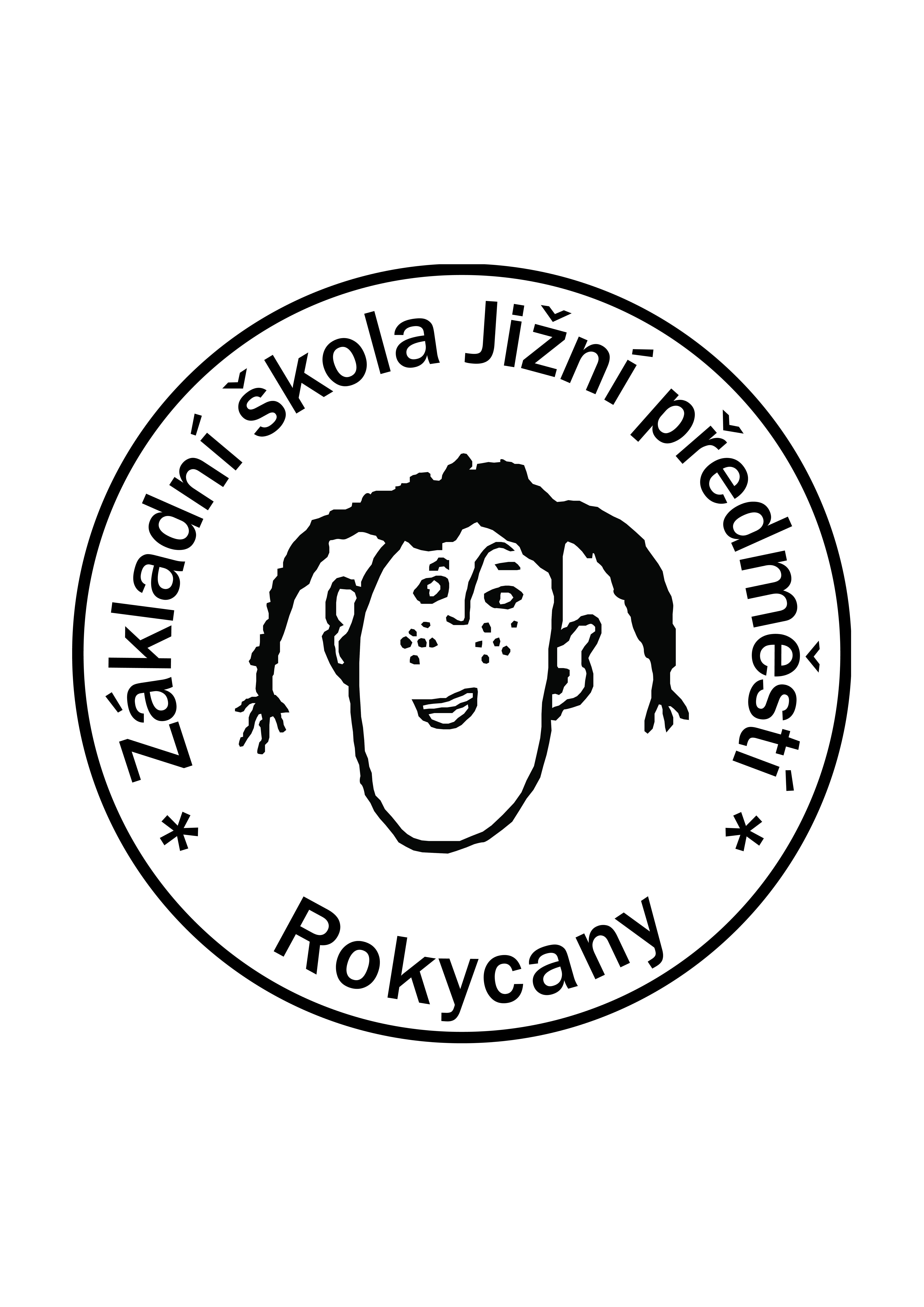 VÝROČNÍ ZPRÁVA O ČINNOSTIŠKOLYZA ŠKOLNÍ ROK 2012/2013V Rokycanech 30. 9.2013Vypracoval Mgr. Bohumil Nosek, ředitel školyVýroční zpráva o činnosti školy za školní rok 2012/2013zpracovaná na základě části třetí, §7 Vyhlášky č.15, 2005 Sb, kterou se stanoví náležitosti dlouhodobých záměrů výročních zpráv a vlastního hodnocení školy Obsah:Základní údaje o školePřehled oborů vzdělání, které škola vyučuje a jsou zařazeny ve školském rejstříkuRámcový popis personálního zabezpečení činnosti školyÚdaje o zápisu k povinné školní docházce a přijímacím řízeníÚdaje o výsledcích vzdělání žáků podle cílů stanovených školním vzdělávacím programemÚdaje o prevenci sociálně patologických jevůDalší vzdělávání pedagogických pracovníkůÚdaje o aktivitách a prezentaci školy na veřejnostiÚdaje o výsledcích inspekční činnosti provedené ČŠIZákladní údaje o hospodaření školyÚdaje o zapojení školy do rozvojových a mezinárodních programů – projekty EUÚdaje o zapojení školy do dalšího vzdělávání v rámci celoživotního učeníZákladní údaje o školeNázev právnické osoby: 	Základní škola Jižní předměstí Rokycany, příspěvková organizaceObor vzdělání podle Klasifikace kmenových oborů vzdělání :	79-01-C Základní vzdělání	1. 79-01-C/001 Základní škola	studium denní	délka studia : 9r.0měs.Místo poskytovaného vzdělávání nebo školských služeb :	Čechova 855, 337 01 Rokycany	č.j. 7714/2006-21Den zahájení činnosti:	2. 9. 1962Zapsáno do školského rejstříku s účinností od 1. 1. 2005.Ředitel:	Mgr. Bohumil NosekTrvalý pobyt:	K Řece 1007	337 01 RokycanyŘeditel je současně statutárním orgánem právnické osoby.Zřizovatel:	Město Rokycany, IČ : 00 259 047Sídlo:	Masarykovo náměstí 1, Střed	337 20 RokycanyCharakteristika školy:Škola měla ve školním roce 2012/2013 31 tříd se 728 žáky a čtyři oddělení školní družiny. Na prvním stupni 17 a na druhém stupni školy 14 tříd.Na škole pracovalo 60 pedagogických pracovníků. Z toho 31 třídních učitelů, 17 netřídních, 4 vychovatelky školní družiny a 8 asistentek pedagoga.Materiálně technické zajištění školy:počet kmenových učeben:		33v tom:	učebna hudební výchovy, fyziky, chemie, výtvarné výchovy, matematiky (odborné a poloodborné učebny podle aprobace třídního učitele)dále:	2 učebny informatiky, 1 školní dílny, učebna ANP
 počet tělocvičen:	 			1škola má dále:     9 kabinetů, knihovnu, cvičnou kuchyňku, školní pozemek, 4 oddělení školní družiny, ergoterapeutickou a keramickou dílnuobjekt je vytápěn dálkovým topením, má vlastní tepelnou regulacistravování žáků i zaměstnanců školy je zajištěno ve školní jídelně přímo v budově školy, školní jídelna byla samostatný právní subjekt a od 1. 7. 2012 je součástí ZŠ Jižní předměstí Rokycany na základě rozhodnutí zřizovatele.v průběhu letních prázdnin byly na I. stupni vybudovány šatní skříňky pro žáky a kompletně provedena rekonstrukce dlažeb. Na školu navazuje sportovní areál s umělým povrchem, kde je žákům k dispozici atletický ovál – uzavřená čtyřdráha délky 333,33 m se dvěmi sprinterskými rovinkami, travnaté hřiště s umělým trávníkem, dvě víceúčelová hřiště s hřištěm na basketbal a odbíjenou, tenisový kurt, hřiště na streetball s cvičnou tenisovou stěnou, technický sektor pro vrh koulí, doskočiště pro skok daleký a trojskok.Ve vlastnictví školy je minihřiště půdorysných rozměrů 20,00 x 40,00 m pro minikopanou a streetball. Hřiště se nachází na oploceném pozemku školy.Od šestých ročníků jsou na škole zavedeny třídy se zaměřením na matematiku a od školního roku 2000/2001 také třídy se sportovním zaměřením. Výuka probíhá podle školního vzdělávacího programu „Učíme se žít“. V jednotlivých ročnících jsou přidány hodiny matematiky, fyziky, chemie a tělesné výchovy.Výuka cizího jazyka probíhá od 1. ročníku a od 6. ročníku je na škole povinná výuka 2. cizího jazyka a od 5. ročníku výuka informatiky.Děti, které navštěvují výběrové třídy, jsou nenásilně vedeny k lepším výkonům. Je zde velmi vhodné prostředí k rozumné soutěživosti a snaze se prosadit. S výukou ve třídách se zaměřením na matematiku mají pedagogičtí pracovníci dlouholeté zkušenosti. Žáci z těchto tříd jsou velmi úspěšní při přijímacích zkouškách na střední školy a v různých soutěžích a olympiádách.Velmi se osvědčily i třídy se zaměřením na tělesnou výchovu. Na škole pracují mladí a perspektivní vyučující tělesné výchovy. Škola dosahuje vynikajících výsledků ve sportovních soutěžích. Ve školním roce 2012/2013 získali nejvyšší ocenění za všechny sportovní soutěže na okrese - žáci druhého stupně školy získali pohár ředitele DDM Rokycany, žáci I. stupně byli v této dlouhodobé soutěži druzí.Škola nabízí i další možnosti nejen ke vzdělání, ale také se snaží vyplnit volný čas dětí zájmovými aktivitami. Žáci mohou, ve svém volném čase, navštěvovat zájmové kroužky. V letošním školním roce bylo otevřeno na škole 16 zájmových kroužků. Zájmové kroužky ve škole realizuje občanské sdružení CEZAR školní klub.Našim dětem se snažíme zpříjemnit pobyt ve škole i o přestávkách s možností hraní stolního tenisu, menší si rádi na chodbách školy zaskáčou panáka. Některé přestávky tráví žáci v případě pěkného počasí na školní zahradě.Adresa pro dálkový přístup: e-mail : 		zscechova@tiscali.czwww stránky:		 www.zsjiznipredmesti.czÚdaje o vedení školy :ředitel školy: 			Mgr. Bohumil Nosekzástupce pro 1. stupeň: 	Mgr. Ivana Sixtovázástupce pro 2. stupeň: 	Mgr. Hana Durajovázástupce pro sport. třídy : 	Mgr. Tomáš Zeithamlvýchovný poradce: 		Mgr. Libuše Hráchováspeciální pedagog: 		Mgr. Jana Štercliová, Mgr. Ilona Křikavoválogoped: 			Mgr. Radka ValachováÚdaje o školské radě:V souladu s ustanovením § 167 zákona č. 561/2004 Sb., o předškolním, základním, středním, vyšším odborném a jiném vzdělávání (školský zákon) byla zřízena s účinností od 1.9.2005 školská rada při základní škole.  Školská rada je šestičlenná:třetinu tvoří zástupci zřizovatele pí. Špelinová a sl. Breiovátřetinu zákonní zástupci nezletilých žáků pí. Marková, pí. Planetovátřetinu pedagogičtí pracovníci školy pí. Falátová a ChytilováByl ustanoven Statut rady školy a Jednací řád.V průběhu školního roku proběhla dvě jednání školské rady. Jednalo se o spolupráci školské rady a vedení školy, organizaci třídních schůzek, prezentaci školy na veřejnosti, školní vzdělávací program, investice do úpravy školy (skříňky pro žáky). Přehled oborů vzdělání, které škola vyučuje a jsou zařazeny ve školském rejstříkuObor vzdělání podle Klasifikace kmenových oborů vzdělání:Vzdělávací program školy:Školní vzdělávací program „Učíme se žít“			všechny ročníkyRámcový popis personálního zabezpečení činnosti školyOdborná a pedagogická způsobilost k výuce na základní škole je na vysoké úrovni. Na všechny vyučovací předměty jsou na škole aprobovaní pedagogové. Personální zabezpečení činnosti na 1. stupni školy :Na 1. stupni školy pracuje 17 pedagogů s odbornou a pedagogickou způsobilostí k výuce na 1. stupni základní školy, dvě paní učitelky dálkově studují. Personální zabezpečení činnosti na 2. stupni školy :Na 2. stupni školy pracuje 14 třídních a 17 netřídních učitelů. 29 pedagogů s odbornou a pedagogickou způsobilostí k výuce a dva studující Pedagogickou fakultu Západočeské univerzity v Plzni.Vychovatelky školní družinyČtyři vychovatelky školní družiny splňují kvalifikační předpoklady pedagogických pracovníků pro výuku v ŠD. Jedna z nich vystudovala speciální pedagogiku.Asistentky pedagoga:Na škole pracuje sedm asistentek pedagoga s kvalifikací.Dále na škole pracuje od 1. 9. 2010 asistentka pro sociální asistenci.Ostatní pracovníciEkonomka školy, školník, sedm uklízeček a 11 zaměstnanců školní jídelnyÚdaje o zápisu k povinné školní docházce a přijímacím řízeníK zápisu se dostavilo 					77Do školy nastoupilo						65 Odklad školní docházky byl udělen		  		12 Ke vzdělávání nepřijati					  0Od školního roku 2013/2014 budou otevřeny 		  3 první třídy.Volba povoláníVšechny vytýčené úkoly tohoto plánu byly splněny. V měsíci říjnu 2011 proběhly besedy na Úřadu práce Rokycany, kterých se zúčastnili všichni žáci z devátých tříd a žáci z nižších ročníků, kteří v letošním roce chodí devátým rokem do školy.Jako každým rokem tedy i letos žáci 9.tříd navštívili  Den otevřených dveří na SŠ Jeřabinová Rokycany, kde se seznámili s jednotlivými studijními i učebními obory. Velkým kladem této akce je to, že celou akcí jsou prováděni žáci samotnými studenty jednotlivých oborů.Na základní škole proběhl Den otevřených dveří- zástup i SŠ a učilišť navštívili jednotlivé deváté třídy a seznámili žáky s požadavky pro rozmisťování žáků v letošním roceJednou z nejzdařilejší akcí byla Výstava řemesel, kterou uspořádal Úřad práce Rokycany, na této akci se prezentovaly SŠ a jednotlivá SOU. Žáci byli seznámeni s náplní osnov jednotlivých studijních a učebních oborů. Samotní žáci si mohli řadu prací také vyzkoušet V devátých třídách proběhly besedy s bývalými žáky naší školy.Absolventi školy a jejich další uplatnění po ukončení povinné školní   docházky 	Rozmisťovací řízení školní rok 2012/2013SŠ Jeřabinová Rokycany 					24 žákůCOPTH Praha					1 žákSŠ Nerudova 33 Plzeň	     				2 žáciGymnázium a SOŠ Rokycany 				16 žákůIntegrovaná SŠ živnostenská    				2 žáciSPŠ dopravní Plzeň                     			3 žáciSPŠ strojnická a rodinná SŠ prof. Švejcara   	5 žákůSPŠ stavební Plzeň                      			8 žákůSŠ Kralovice                                 			1 žákSZŠ Plzeň                                         		2 žáciSŠ designu a užitého umění Plzeň     		1 žákSPŠ elektrotechnická Plzeň            			7 žákůJazyková škola a OA Beroun          			1 žákSŠ umělecko- průmyslová Plzeň Zámeček 		1 žákSZŠ Beroun                                               		1 žákSportovní gymnázium Plzeň                      		2 žáciSOŠ veterinární, mechanizační, zahradnická a jazyková Č. Budějovice 1 žákGymnázium Mikulášské náměstí       		5 žákůSportovní a podnikatelská SŠ Plzeň 		1 žákCírkevní střední škola Spálené Poříčí 		1 žákO A Plzeň                                            		3 žáciGymnázium Mikulášské náměstí       		5 žákůZ nižších ročníků v letošním roce končí 3 žáci.(2 žáci z 8. A Jiřina Vomáčková, Kevin Bradík a 1 žákyně ze 7.A,Lucie Drábová ) Žáci z 8.A byli přijati do učebních oborů na SŠ Jeřabinová, Rokycany a žákyně ze 7.A byla přijata do SOU lesnického a zemědělského Rokycany.Ke studiu do nižšího gymnázia – prima bylo přijato celkem 14 žáků z pátých tříd.Volba povoláníV rámci projektu “ Podpora technických dovedností žáků Plzeňského kraje “ proběhl Střední škole Jeřabinová Rokycany projektový den, kde byli žáci osmých a devátých tříd seznámeni s technickými obory. V průběhu akce si mnozí žáci vyzkoušeli i některé jednoduché pracovní operace, které se vyučují v jednotlivých oborech. Podařilo se, že tato akce proběhla právě v období rozhodování o vhodné volbě studia na středních školách. Tato akce byla přínosem a usnadnila náhled na pracovní a studijní náplň technických oborů, o které byl v letošním roce větší zájem z řad vystupujících žáků. Hned po této akci se někteří žáci a to z osmých a devátých tříd přihlásili do technických kroužků na této SŠ.Údaje o výsledcích vzdělání žáků podle cílů stanovených školním vzdělávacím programemProspěch žáků :Prospělo s vyznamenáním :		416Prospělo :				298Neprospělo :				  14Chování žáků :stupeň z chování :		717stupeň z chování :		    5stupeň z chování :		    5Docházka žáků :Zameškané hodiny celkem :		44 788		Z toho omluvené :			44 306Neomluvené				     482Údaje o prevenci sociálně patologických jevůV průběhu školního roku 2012/2013 se podílela výchovná poradkyně na řešení konfliktních situací, kázeňských přestupků žáků prvního i druhého stupně, neomluvené absence žáků na 1. i 2. stupni ZŠ. Výchovná poradkyně při své činnosti spolupracovala s pedagogickými pracovníky školy, s pracovníky PPP Rokycany, s OSPOD p. Šauflem, s policií ČR, pí. Tomkovou. V průběhu roku byla problémovým žákům poskytována INDIVIDUÁLNÍ PÉČE při překonávání kázeňských problémů. Ve školním roce proběhla i řada jednání se zákonnými zástupci problémových žáků z jednotlivých tříd. Z každého jednání je veden a založen písemný zápis u výchovné poradkyně. Ve spolupráci s kurátorem p. P.  Šauflem proběhly dvě besedy  a to ve třídě 8.A, kde se objevily velké problémy v chování některých žáků a bylo třeba je řešit. Druhou třídou, kde proběhla beseda s kurátorem, byla třída 7. A, kde se objevil velký problém neomluvená absence žákyně Drábové. Třídě byla objasněna situace a žáci byli seznámeni s postihy, které škola v otázce neomluvené absence využívá.  Schránka důvěryVyužívání vytvořených pravidel pro žáky probíhalo i v tomto školním roce. Žáci využívají schránku daleko méně než v minulosti. Pravidla jsou vytvořena a zveřejněna stále pod názvem „Víš, co uděláš, až ti bude nejhůř?“. Schránka důvěry je ve škole                                               umístěna vedle dveří výchovného poradce(proti hlavnímu vchodu)                                                                                                                                       LINKA BEZPEČÍ                                    0800155555LINKA DŮVĚRY PRO DĚTI A MLÁDEŽ371 722 111Problematika záškoláctvíŘešena průběžně ve spolupráci s třídními učiteli a zákonnými zástupci - absence do 10 hodin, vyšší neomluvená absence byla řešená výchovnou komisí, která zasedala ve složení OSPOD p. Šaufl, vedení školy, výchovná poradkyně, třídní učitel, zákonný zástupceV letošním roce byla též otázka většího počtu hodin neomluvené absence žákyně Lucie Drábové hlášena přestupkové komisi Městského úřadu Rokycany. Hodnocení plánu- drogy	        Na druhém stupni byla problematika drog objasňována v hodinách výchovy k občanství a rodinné výchovy. Žáci vypracovávali vlastní práce k této problematice. 	V 9. třídách proběhly besedy zaměřené na právní vědomí a kriminalitu mládeže. Tyto besedy připravila pí. Kroftová- mluvčí Policie ČR okresního oddělení Rokycany. Žákům byly objasněny pojmy – trestný čin, přestupek, nebezpečné jednání společně s tresty, které jsou za tyto věci udělovány nezletilým a mladistvým. Ve svém vystoupení se také věnovala pí.Kroftová trestné činnosti v našem městě a v jeho okolí. Mluvčí zodpověděla všechny dotazy žáků. Besedy byly vhodně připraveny vzhledem k věku žáků. Na závěr byli žáci seznámeni s nejdůležitějšími informacemi, kde hledat pomoc, pokud se někdo dostane do problémů.Peer programVe všech šestých třídách proběhl peer program, jedná se o zdravý způsob život, na kterém se podíleli proškolení žáci z osmé C, D. Celý program vedla p. Číková.I v letošním roce se podařilo do programu zapojit všechny žáky, kteří pracovali v jednotlivých skupinách a sami řešili zadávané úkoly Velkým kladem tohoto programu je vedení proškolených žáků z osmých tříd. Pro příští rok zůstávají vybraní žáci 8. D a 8. C Lukáš Trnka, Ondra Mourek, Kristýna Cajthamlová a Anna Poláčková. Tito žáci se v činnosti peerů osvědčili, s jejich prací byla též spokojena pí.Čiková , pracovnice PPP Rokycany.Spolupráce s PPP RokycanyVe třídách 7. A, B ,D, 8. A,C byla uskutečněna sociometrie, která pomohla třídním učitelům jednotlivých tříd k zmapování vztahů  uvnitř třídních kolektivů.Minimální preventivní program na 1. stupniBěhem šk. roku 2012/2013 proběhlo na naší škole v rámci minimálně preventivního programu několik akcí.V každé třídě 1. stupně tradičně proběhl program pořádaný PPP s názvem „Třída plná pohody“, který je zaměřen na výchovu dětí a mládeže ke zdravému životnímu stylu, k osvojení pozitivního sociálního chování a rozvoji osobnosti. Program je vyměřen na 4 vyučovací hodiny. Některé třídní učitelky využily možnost prodloužení programu po dohodě s pí. Čikovou, která má na starosti primární prevenci.Znalosti bezpečnosti silničního provozu si prověřili žáci 3. – 5. ročníků na dopravním hřišti na podzim a na jaře. Své dovednosti zúročili vybraní žáci v soutěži mladých cyklistů BESIP. Na závěr roku se žáci 4. a 5. tříd zúčastnili besedy s automobilovým závodníkem Jiřím Sutrem a dopravními policisty a připomněli si tak bezpečnost na silnicích těsně před prázdninami.Další vzdělávání pedagogických pracovníků	1. stupeň Vzdělávání pedagogických pracovníků v oblasti informačních technologií:Školení MS office, Photoshop (18 účastníků)			      10.368,-  Kčhrazeno z projektu UZ 33006Školení MS office, Photoshop (5 účastníků)			        	       2.884,80 Kčhrazeno z projektu UZ 33123Celkem vyčerpáno na další vzdělávání 			      	      13.252,80 Kč.Údaje o aktivitách a prezentaci školy na veřejnostispeciální pedagogika1. stupeň ZŠK datu 20. 6. 2013 je na 1. stupni ZŠ integrováno celkem 47 žáků se speciálními vzdělávacími potřebami. Z toho 10 žáků s vadami řeči, 2 žáci s lehkou mentální retardací, 5 žáků s poruchou chování, 29 žáků se specifickými poruchami učení, 1 žák mimořádně nadaný, 28 žáků s obtížemi a 5 žáků se sociálním znevýhodněním.Při výuce (plnění IVP) 13 integrovaným žákům, kteří mají doporučení z  PPP nebo SPC, pomáhá osm asistentek pedagoga – Taťána Kučerová, Květuše Hrnčířová, Mgr. Jarmila Nová, Jana Horčičková, Mgr. Lenka Dientsbierová, Miluše Šišpelová Dis., Lenka Čarnogurská, Veronika Lepešková. Chtěla bych jim poděkovat za jejich výchovně vzdělávaci práci za celý školní rok.Výuka Ambulantně nápravné péče probíhá na 1. stupni ve čtyřech skupinách nultou hodinu ( první pro 5. třídu, druhá pro 4.třídu, třetí pro 3.třídu, čtvrtá pro 1. a 2.třídu).Integrovaní žáci s vývojovými poruchami učení využívají v rámci Ambulantně nápravné péče těchto učebnic a pomůcek: čítanky pro dyslektiky, pracovní sešity pro dyslektiky, čtenářské tabulky (základní, rozšiřující), bzučák na rozlišování délek samohlásek, psací potřeby trojhranného programu, puzzle různých velikostí, stavebnice Cheva, Seva,…, počítačové programy z řady DysEdice Školní družina - Ambulantně nápravná péče zde probíhá i v letošním školním roce pod vedením speciálního pedagoga Reginy Lukačovičové, která má v péči 8 žáků (2. + 3. třída) a byla ukončena 28. 5. 2013.Individuální logopedická péče 10 žáků probíhá pod vedením speciálního pedagoga Mgr. Radky Valachové. Spolupráce s PhDr.Mgr. Silvií Janovcovou z PPP Rokycany v rámci konzultačních hodin pro učitele a rodiče v termínech: 23.10., 20.11., 11.12. 2012, 22.1., 19.2., 26.3. , 23.4., 21.5., 25.6. 2013 v čase   od 13:00 do 15:00 hod.V druhém pololetí (03/2013 – 05/2013) se konal  Program „Předškoláček“ 2013 -  (3 skupiny - úterý, středa, čtvrtek, který je v 10 setkáních zaměřený na rozvoj všech oblastí důležitých pro úspěšný vstup, adaptaci dítěte do první třídy.V druhém pololetí se uskutečnil Cyklus výchovně vzdělávacích pořadů Pomocných tlapek o.p.s. pro 1.stupeň ZŠ Rokycany, Čechova 855 - manželů Tomášů z Oseka u Rokycan v rámci dlouhodobého projektu „Soužití člověka se zvířetemÚterý 19.2. 2013 - 3. vyuč.hod. - 1.CÚterý   5.3. 2013 - 3. + 4. vyuč.hod. - 1.A, BCelkem se zúčastní 3 třídy = 74 žákůV rámci projektu DIS („Diagnostika dětí a žáků se speciálními vzdělávacími potřebami“)- se během měsíce února uskutečnilo na 1.a 2.stupni testování za spolupráce vybraných žáků, zákonných zástupců a třídních učitelů.Ve školním roce 2012/2013  je naše základní škola zapojena do projektu RAMPS – VIP III. Po zapojení naší základní školy v projektech VIP – Kariéra a RŠPP – VIP II pokračujeme, na základě výběrového řízení, od 1.1.2012 v projektu RAMPS - VIP III (= Rozvoj a metodická podpora poradenských služeb – VIP III).	Projekt je zaměřen na zvýšení kvality poskytovaných služeb ve školách a školských poradenských zařízeních, které jsou poskytovány školními psychology, školními speciálními pedagogy, metodiky pro školní poradenská pracoviště a dalšími odbornými pracovníky. Těmto pracovníkům je poskytována metodická podpora a je pro ně zajišťováno několikastupňové odborné vzdělávání Národním ústavem pro vzdělávání, školské poradenské zařízení a zařízení pro další vzdělávání pedagogických pracovníků v Praze. Naše ZŠ spolu s dalšími 12 základními školami po celé České republice se účastní od 1.února 2012 do 31.ledna 2015 projektu „Brána ke vzdělávání - školní čtenářské kluby“. Klub je určen zvláště těm dětem, které nečtou z nejrůznějších důvodů - pocházejí například ze sociálně znevýhodněného prostředí, mají vývojové poruchy školních dovedností, … Právě tyto děti byly pozvány k pravidelným schůzkám v klubové místnosti, kde tráví hodinu a půl týdně nejrůznějšími činnostmi spjatými s čtením a knihami, ale i hrami, povídáním si, kreslením,… to vše na téma různých knižních příběhů.Ve školním roce 2012/2013 se konají schůzky čtenářského klubu:v pondělí  2.+ 3. třída pod vedením Mgr.M.Dudové a knihovnice J. Frühaufovéve čtvrtek 4.třída pod vedením Mgr.I.Sixtové a asistentky pedagoga T.KučerovéLOGOPEDICKÁ PÉČE   Do individuální logopedické péče na naší škole jsou zařazeni žáci s těžkými vadami řeči, tzn. děti s opožděným vývojem řeči, dysfázií, koktavostí a dalšími vadami. Pro každého žáka je vypracován individuální vzdělávací plán, který zohledňuje vadu řeči, třídní učitelé jsou seznámeni se všemi chybami, kterých se může žák dopustit a které vyplývají především z nesprávné artikulace.   Ve školním roce 2012/2013 navštěvovalo logopedickou péči 11 žáků s těžkou vadou řeči, pěti z nich pomáhal v práci pedagogický asistent. Žáci chodili do 1., 2. a 3. ročníků. Individuální logopedická péče probíhá 1krát týdně, časový rozsah je přizpůsobený věku dítěte a typu vady. Žáci 1. a 2. tříd kombinují při logopedii práci skupinovou (rozvoj slovní zásoby, sluchová cvičení, cvičení na rozvoj fonematického sluchu atd.) a individuální, ve které procvičuji s každým dítětem artikulační cvičení podle jeho konkrétní vady a podle doporučení logopedky. Starší děti mají logopedii 30min týdně zaměřenou již především na individuální odstranění konkrétní vady.    Při tvorbě vzdělávacích plánů spolupracuji s SPC pro děti s vadami řeči v Plzni a při konkrétní nápravě jednotlivých hlásek vycházíme z doporučení klinické logopedky Mgr. Michaely Černé, v jejíž péči jsou všechny děti.   Na konci tohoto školního roku bude logopedická péče ukončena u 2 dětí.Mgr. Michaela Černá v současné době vybrala z budoucích prvňáčků 4 děti s těžkou vadou řeči a rodičům byla navrhnuta možnost navštěvovat  indiv.log.péči ve škole. Do tříd budou i nadále integrovány 4 děti, kterým bude při vyučování pomáhat asistentka pedagoga.    Logopedická péče ve škole je maximálně využita a díky novým pomůckám, které umožňují hodiny zpestřit logopedickými hrami a soutěžemi, jsou děti v hodinách aktivnější a lépe spolupracují.Zpráva školního speciálního pedagoga 2.stupněK dnešnímu dni máme na 2. stupni integrováno celkem 25 žáků. Z toho jsou, 2 žáci s tělesným postižením, 2 žáci se zrakovým postižením, ostatní tvoří žáci se speciálně vývojovými poruchami školních dovedností. Žáci byli integrováni na základě vyšetření v PPP a SPC. Doba, po kterou platí integrace, je u žáků odlišná. Na škole je dále 16 žáků s obtížemi různého druhu. Převažují dyslektické a dysortografické obtíže. Žákům je věnována speciálně pedagogická péče mimo vyučovací dobu a to ve třech skupinách. Tato činnost je zaměřena na reedukační činnosti Společně se školním speciálním pedagogem 1.stupně a výchovným poradcem školy řešíme v poslední době narůstající počet konfliktů ve třídách.Zpráva o činnosti školní družiny Zájmové vzdělávání probíhalo v letošním školním roce 2012/2013 v pěti odděleních pod vedení zkušených vychovatelek.Školní družina pracuje podle  ŠVP pro zájmové vzdělávání. Vlastní obsah zájmového vzdělávání vychází ze čtyř tématických bloků JARO, LÉTO, PODZIM, ZIMA a je východiskem pro práci všech vychovatelek.Zorganizovali jsme spoustu akcí.  Některé společně, jiné v jednotlivých odděleních.  Vybírám tyto – divadlo ŠUS sehrálo vánoční představení Betlém, Divadýlko Kuba připravilo klasické loutkové představení  Není drak jako drak, divadlo Vanda a Standa přijelo s interaktivním programem a písničkami. Na podzim Přijede k nám návštěva     o zdravém stravování, na jaře s představením Školní mléko. Povedla se nám velikonoční dílna, do které se aktivně zapojili rodiče.Žáci vyjeli na výlety do Ratibořic, na Libštejn, do Tábora a ZOO Větrovy, vyšli na Kozel.  Uklízeli v okolí Klabavy v rámci akce Ukliďme svět!. Navštěvovali jsme městskou knihovnu, výstavy v ZUŠ, muzeum, DDM, ZSŽ.Pokračovali jsme v charitativním  projektu Čtení pomáhá. Zorganizovali jsme sběr víček pro postiženou holčičku Michalku Láníkovou. Žáci soutěžili ve výtvarné soutěži „Domácí mazlíček“ a protáhli svá těla v „Týdnu rekordů“ (soutěžení v netradičních sportovních disciplinách). Zahráli jsme si vybíjenou s družinou ul. Míru. Rozloučení se školním rokem proběhlo na hvězdárně.  Vyrobili jsme dárečky k zápisu a na vánoční jarmark.  Navazujeme na projektové dny naší školy, využíváme nabídky našeho města a všímáme si dění kolem nás.V rámci ŠD probíhala ANP pod vedením Regíny Lukačovičové.Do všech oddělení jsme nakoupili stavebnice, hračky, stolní hry, didaktické hry a pomůcky na vyrábění a tvoření. Do dvou oddělení nové pohovky.Školní družina se snaží o zajištění kvalitního zájmového vzdělávání v době mimo vyučování. Vedeme žáky ke smysluplnému využití volného času, nabízíme činnosti podnětné a obsahově zajímavé, které všestranně obohatí žáky a pomohou k jejich přípravě do života.Kulturní činnost Divadlo Alfa: Každý ročník 1. stupně navštívil divadlo dvakrát.2. pololetí: 		25.3.  Čert tě vem ………4.D                                         4.4. Ptej se proč……  3.B                                         5.4. Ptej se proč……..1.B, 2.A, 3.A, 3.C                                       10.4. Čert tě vem ……  4.A                                       22.4. Čert tě vem………4.B,C                                       17.5. Princ Bhadra…… .5.D                                       30.5. Ptej se proč………1.A,CSokolovna Rokycany:  V lednu 2013 se zúčastnily všechny třídy 1. stupně pohádkového představení. 13. 6. 2013 se konala v Sokolovně Rokycany pěvecká soutěž Nebe plné hvězd. Dopolední koncert byl určen pro žáky školy, večer bylo vystoupení věnováno rodičům. Žáci předvedli svůj talent, porota zvolila vítěze.Prostory družiny školy:  Divadlo pana Karpíška:Halloween – anglické představení pro žáky 3. a 4. tříd.Knihovna Rokycany: V knihovně proběhlo několik akcí. 31. 1. 2013 slavnostní předávání pololetního vysvědčení za přítomnosti starosty města, ředitele školy a rodičů žáků. Žáci dostali průkazy do knihovny a byli pasováni na rytíře. Koncem června 2013 se zúčastnily postupně všechny 1. ročníky akce PÍSMENKOVÁNÍ. Žáci si vyzkoušeli své čtenářské dovednosti. Dům dětí a mládeže Rokycany:Děti navštívily několik zajímavých akcí a výstav.Kultura na II. stupni. Na školu chodí neustále řada nabídek kulturních a vzdělávacích akcí. Protože jich poměrně velké množství, již několik let vybíráme pouze divadelní představení v plzeňském Divadle J.K.Tyla. Objednat vstupenky pro celý druhý stupeň je ale poměrně dobrodružná činnost, záleží hlavně na štěstí a pohotovosti. Stačí den prodlení a máme smůlu. Letos se to tedy podařilo jen částečně. Vybrali jsme muzikál Noc na Karlštejně, který shlédli žáci 7. a 9. ročníků v prosinci. Na žáky osmých ročníků se dostalo až 18. června, kdy posíleni o třídu 9.D vyjeli na představení Monty Python´s Spamalot do Velkého divadla. Na  6. ročníky se letos v plzeňském divadle nedostalo, proto si vyučující 6.D zajistila pro svoji třídu představení muzikálu Cassanova v pražském divadle Brodway. Vyjeli za ním 25. května. Všechna uvedená představení se setkala s kladnou odezvou. Červnový termín ale nebyl příliš šťastný, neboť se na tu dobu nakupily i jiné školní akce. Budeme se mu tedy v příštích letech snažit vyhnout.první stupeňdruhý stupeň - předmětové komiseČeský jazyk   I v letošním školním roce byla výuka obohacena o řadu akcí a různé soutěže. 29.listopadu jsme uspořádali školní kolo v soutěži řečníků Mladý Démosthenes. V porotě zasedly paní učitelky Hráchová, Durajová a Falátová. Úkolem řečníků je hovořit jednu minutu na libovolné téma. Jednotlivé promluvy žáků se týkaly nejrůznějších témat z jejich života. Slyšely jsme úvahy, popisy i vypravování. Porota dlouho zvažovala , kdo byl v dané kategorii ten nejlepší. Hodnotil se výběr tématu, jazykové prostředky, vlastní promluva i neverbální komunikace.	Nakonec se porota rozhodla udělit tato ocenění :Kategorie 6.a.7. tříd:místo: Kateřina Krejčí, 7.Dmísto: Lucie Nutilová, 7.Dmísto: Barbora Neckářová, 6.DKategorie 8.a 9. tříd:místo: Kamila Buštová, 9.Cmísto: Anna Poláčková, 8.Dmísto: Antonín Horáček, 8.CČestné uznání: Kateřina Urbánková, 9.D	Soutěžící na prvních místech postoupili do oblastního kola, které se konalo 13. prosince v Plzni na Gymnáziu Františka Křižíka. Účast na této soutěži byla velice obohacující, neboť výkony soutěžících měly vysokou úroveň a moderátorka soutěže, Jana Adámková, se řečníkům věnovala, provedla jazykovou rozcvičku a po ukončení soutěže každému řekla, co vylepšit a jak. První místo za region Rokycansko obhájila Kateřina Krejčí. Celostátní kolo bylo korespondenční, odeslali jsme videonahrávku, ale dosud se nám nedostalo žádných výsledků.	Další soutěží byla recitace, kde žáci naopak musí reprodukovat texty básníků a spisovatelů. Školní kolo se konalo 14. prosince. Podmínkou účasti byla schopnost přednést text zpaměti. To asi většinu dětí odradilo, protože se zúčastnili pouze žáci paní učitelky Durajové. Do dalších roků si tedy klademe za cíl žáky více k přednesu textů motivovat, zavedli jsme také povinnost přednesu zpaměti jednou za pololetí.Do okresního kola postoupila na prvním místě Kateřina Krejčí, na druhém místě Hana Orcígrová, Kateřina postoupila, ale v krajském kole se již neumístila.	Vyslali jsme také zástupce na okresní kolo tradiční Olympiády v ČJ (samozřejmě po kole školním). Na okrese se umístili naši zástupci na 6. místě ( Kamila Buštová) a 12.-14.místě (Václav Mottl).	Poslední tradiční soutěží na naší škole je soutěž týmů v hádání slov, Kufr. 20. března se konal již  5. ročník . Letos se zúčastnilo jedno družstvo z každé třídy. Nejprve soutěžila druhá kategorie, žáci 8. a 9. ročníků. Mnozí si se slovy nevěděli rady. Několik týmů dosáhlo stejného počtu bodů, o konečném pořadí tedy nakonec rozhodlo druhé kolo.    Prvenství z let minulých obhájilo družstvo 9.A , letos ve složení Dominika Nová, Valentýna Mužíková a Lenka Kosnarová. Na druhém místě je družstvo 9.D, žáci Vladimír Holek, Jan Čarnogurský a Lukáš Vachovec. Třetí skončilo družstvo 8.C, žáci Jaroslav Ječmen, Matěj Krčmář a Lukáš Trnka. Další pořadí: 9.C, 9.B, 8.D a  8.A .   V kategorii 6. a 7. tříd hladce zvítězilo družstvo 7.C ve složení Adam Petříček, Filip Imber a David Kroc. O druhé místo se sváděl boj ve finále, nakonec byla lepší 6.A. Družstvo přišlo ve složení David Mrázek, Jan Šilhánek a výborná Michaela Poncarová. Třetí místo zbylo na zástupce 6.D, žáky Lukáše Haška, Matěje Hnízdila a Štěpána Ferkla. Další pořadí: 7.A, 7.D, 6.C a 7.B. V této soutěži se nikam nepostupuje, žáci bývají odměněni praktickými drobnostmi, vítězové již tradičně získávají pro svoji třídu dort.V letošním školním roce jsme se snažili podporovat více také mimočítankovou četbu. Kromě pravidelných čtenářských dílen v hodinách literatury jsme zavedli pro každý ročník povinnou četbu jednoho titulu. Splnění úkolu bylo kontrolováno testem v květnu. Každý vyučující se podílel na zpracování jednoho testu. Většina žáků úkol splnila, v povinné četbě budeme pokračovat příští školní rok. Také jsme seznámili všechny žáky druhého stupně s charitativním projektem Čtení pomáhá a snažili se je motivovat k tomu, aby se ho aktivně účastnili. U čtenářů byla velká odezva, žáci , kteří dosud čtení odmítají, pochopitelně odmítají i tento projekt, ale tady už škola více nezmůže, jedná se o nastavení z rodin, kde často jedinou knihou je kuchařka.Přes naši úpěnlivou snahu jazyková úroveň dětí klesá, ať se jedná o projev ústní či písemný. V písemném projevu se potýkáme s nechutí psát správně, vidíme ignoraci běžných pravopisných jevů, obecně mezi žáky přijímaný názor, že na  pravopisu nezáleží. Co se týká úrovně slovní zásoby, i zde vidíme omezenost, žáci často nerozumějí běžným českým slovům, ale ještě se na ně alespoň ptají. Poprvé jsme letos pracovali s novými učebnicemi od vydavatelství Fraus. Obsahově jsme s nimi velmi spokojeni, využíváme i pracovní sešity, které si žáci kupují v šestém a osmém ročníku. Bohužel nás zklamala kvalita knih. Knihy v pevné vazbě se často poškodily mnohem více, než knihy brožované. Tisk na křídový papír zase činí učebnice velmi těžkými.Anglický jazykAnglický jazyk je na naší škole již řadu let vyučován od 1. ročníku a vyučují ho většinou aprobovaní učitelé. Stejně tomu bylo i v letošním školním roce.Spolupráce mezi vyučujícími AJ na 1. a 2. stupni byla výborná. Nepodařilo se nám však uskutečnit vzájemné hospitace, zejména z časových a organizačních důvodů.     Do hodin AJ byly zařazovány všechny jazykové dovednosti jako čtení, poslech, ústní a písemný projev. Pro oživení jsou využívány vhodné stolní a pohybové hry, dramatizace, práce s časopisy, s texty písní, výukové programy Terasoft, on line learning, práce s internetem a další.     Vzhledem k velkému počtu vyučujících aj bylo i letos velice obtížné často a pravidelně se scházet, a proto jsme věci řešili hned a operativně (přestávky, volné hodiny, po skončeném vyučování). Závažnější věci byly pak projednávány  1x měsíčně na PK AJ.     Překážkou byla častá nemocností učitelů AJ, což narušovalo práci ostatním kolegům. Musíme ale poděkovat vedení školy, že oproti minulým létům se situace zlepšila a spojování jazykových skupin bylo výjimečné.     Velice si ceníme výsledků, kterých dosáhli žáci 9. ročníků ve zkušebním testování v oddíle cizí jazyk. Je to pro nás skvělá zpětná vazba za dobře vykonanou a náročnou práci v hodinách aj.V jarních měsících se žáci z 6. až 9. ročníků tradičně zúčastnili okresního kola olympiády v AJ. Obsadili jsme místa v druhé polovině výsledkové listiny, což nás mrzí, ale soupeřit se žáky s rozšířenou výukou jazyků a žáky z gymnázia, není jednoduché. Přesto však před námi zůstává výzva dosáhnout v příštím roce lepších výsledků.Koncepce výuky AJ probíhala i v tomto školním roce stále ještě na základě vytvoření skupin různé jazykové vybavenosti a úrovně žáků. Žákům bylo umožněno pracovat dle svého tempa, ve skupinách s jazykově nadanějšími žáky bylo možné probírat učivo do větší hloubky, naopak slabším žákům se mohli učitelé více individuálně věnovat a učivo častěji opakovat. Takto vytvořené skupiny byly prostupné, což znamená, že žáci mohli být v průběhu roku bezproblémově přeřazováni ze skupiny do skupin.Německý jazykVýuka Nj probíhala jako další cizí jazyk v 6. až 9. ročníku, jako hlavní cizí jazyk v 8. a 9. ročníku. Jazyk vyučovaly H. Moulisová, I. Čáslavská, A. Komasová a J. Brůjová.Soutěže:Miroslav Sochor obsadil 2. místo v kategorii 2.B – okresní kolo. Naší školu reprezentuje úspěšně každý rok ( připravila Moulisová ).Další akce:Každé dva roky připravujeme zájezd do německy mluvící země. Ve spolupráci s cestovní kanceláří PRO TRAVEL jsme jeli tento rok 7. 5. 2013 na poznávací zájezd do Vídně.Tento rok jsme zcela přepracovali ŠVP pro výuku druhého jazyka dle upraveného RVP, platného od 1. 9. 2013. V září budeme upravovat tématické plány.Ruský jazyk       Komise má 3 členy – Svobodová,Čáslavská, KřikavováPlány práce splněny,pomůcky a hlavně nahrávky jsou každodenně využívány3.Soutěže: škola se zúčastnila v květnu  každoroční soutěže v recitaci Ars poeticae, která se koná v Plzni k výročí osvobození  Československa od fašismu.Naše děti obsadily 1. 2. a 3. místo1.místo: Bára  Dobiášová   6.C2.místo: Eliška Dobiášová 6.C3.místo: Kateřina Krejčí 7.D4.Od září 2013 se učí podle upraveného RVP, velkou změnu prodělaly hlavně jazyky, kde se změnily téměř všechny výstupy. Nově plány Rj v ŠVP zpracovala J. Svobodová.Od  září bude třeba přepracovat tématické plány Rj.Dějepis	Ve školním roce 2012-2013 opět někteří učitelé dějepisu připomínali žákům významná výročí naší vlasti prostřednictvím rozhlasových relací. Ve třídách s žáky diskutovali a podrobněji vysvětlovali, co se kdysi stalo a proč slavíme např. 28. říjen, 1. květen … V červnu se žáci devátých tříd zúčastnili branného dne ve Vojenském muzeu na demarkační čáře.Na škole funguje interaktivní tabule v |VII.B, kde jsou nainstalovány některé výukové programy. (Aj, D 7, D 6). Učitelé se seznamují s novými způsoby výuky a tvoří vlastní vzdělávací programy. 	Účast na školeních byla letos značně omezena ( chybí finanční prostředky). 	V únoru proběhlo okresní kolo dějepisné olympiády. Naši školu reprezentovali – Jiří Hucl, Jan Čarnogurský, Vladimír Holek. Testy se týkaly svátků, rčení a přísloví v životě lidí. 	Na zpracovávání DUMů se podílejí čtyři p. učitelky. Zatím máme vytvořeno 72 pracovních listů a testů. 	Pololetní prověrky – srovnávací – jsme zrušili. V průběhu roku dostávají děti kratší testy, samostatné práce, referáty. Zeměpis Soutěže:Olympiáda ze zeměpisu               Nejlepšího umístění dosáhl v kat.B:Ječmen ze 7.C/5.místo/.               Eurorébus-krajské kolo-postup se podařil po 5 letech ve 2 kategoriíchZ:01: 6.třídy/6.B/ :Treml,Lednická, PálekZ:o2:8.třídy/8.A/:Kaucká, Kovaříková, MotsyakExkurze: z finančních důvodů hodně omezeny ,proběhly např.Vodárna Plzeň,Vodní elektrárna Darová a Radnicko/povrchová těžba černého uhlí/-vše 8.A, 8.BV rámci projektu zvyšování kvalifikace v tech .oborech proběhla exkurze do technického muzea v Mnichově,na září se připravuje exkurze do Lince. Matemat.třídy 7.-9. se zúčastnily exkurze do VE Dlouhé Stráně.Přírodopis	Ve školním roce 2012/2013 proběhlo školní kolo v biologické olympiádě, kterého se zúčastnilo 7 žáků kategorie C (8.-9. ročník) a 9 žáků kategorie D (6.-7. ročník). V okresním kole kategorie D skončila Kateřina Urbánková na 2. místě. V krajském kole byla klasifikována na 13. místě.Matematika  SoutěžeV  průběhu školního roku jsme zorganizovali několik matematických soutěží, které měly charakter dobrovolnosti a chtěli jsme obávaný předmět přiblížit i zábavnou formou.V říjnu 2012 proběhlo školní kolo SUDOKU, a to ve třídním, ročníkovém a celoškolním klání. MATEMATICKÁ OLYMPIÁDA – školní domácí kolo - proběhlo  po ročníkách od 5. do 9. ročníku, domácí kolo bylo povinné pro všechny žáky matematických tříd. Soutěž MATEMATICKÝ KLOKAN byla na naší škole hromadná pro všechny žáky od 2. - 9. ročníku ve 4 kategoriích: Cvrček, Klokánek, Benjamín a Kadet. Zde došlo k situaci, že naše škola nebyla zahrnuta do celkového hodnocení, údajně nedorazily výsledky. Proto jsme se domluvili na opatření, že na všechny výsledky zasílané emailem požadujeme potvrzení o obdržení a budeme je posílat z  zscechova@tiscali.cz.Žáci 5., 6., 7. a 8. tříd se zapojili do matematické soutěže PYTHAGORIÁDA, kde opět následovalo okresní kolo. Výsledky v příloze.Pro žáky 6. - 9. ročníku proběhla zábavná soutěž tříčlenných družstev MATEMATICKÝ TROJBOJ (piškvorky, sirky a matematický poker).Individuálně se žáci zapojují do korespondenčního kurzu  PIKOMAT (s ČVUT Praha).Jiné soutěže jsme z důvodu nutné finanční spoluúčasti každého žáka zamítli.KROUŽKY A „JINÉ HODINY“V 5. třídě probíhal Kroužek matematiky v rámci školního klubu Cézar, jako příprava na přijímací zkoušky do 6. třídy s rozšířenou výukou matematiky.V 6. třídách v rámci procvičování římských číslic proběhly hodiny Se zápalkami bezpečně, nadále se pokračuje v osvědčené práci s oblíbenými čtverečky (Tvořivá matematika :), v 7. a 8. třídách si žáci sami připravovali Hodiny plné kvízů, slovních úloh a křížovek podle probíraného učiva.Vzájemné hospitace probíhali nárazově podle potřeby (časová tíseň). Proběhly plánované hospitace učitelů matematiky.V rámci hodin matematiky využíváme výpočetní techniku, ať již v počítačových učebnách nebo mobilní vozík s notebooky. Zde se zaměřuje na program GEOGEBRA a používáme materiály z našich projektů v rámci EU a rozšiřujeme znalosti našich žáků. INTERAKTIVNÍ TABULE Danou tabuli v současné době používáme jako dataprojektor, jako tabuli s psaním – dotykové pero, powerpoint. Zažádali jsme o zakoupení programů, využíváme matematické a logické hry (které jsou originál k tabuli, bohužel jen v angličtině) k oživení hodin matematiky. Nemůžeme bohužel používat volně stažitelné programy z internetu, naše tabule nespolupracuje, což jsme konzultovali s kolegou L. Plimlem.Zažádali jsme o zakoupení programů pro MA – 2. stupeň do počítačové učebny.Vznikla užší spolupráce mezi učiteli matematiky na 1. a 2. stupně.PŘIJÍMACÍ ZKOUŠKY do matematické 6. třídy proběhly v květnu 2013. Bylo přijato 25 žáků, kteří složili přijímací zkoušky a nejlépe prošli přijímacím řízením.FYZIKASOUTĚŽEV  průběhu školního roku se žáci naší školy zúčastnili několika soutěží:ASTROOLYMPIÁDA  ve dvou kategoriích 6.,7. ročník a 8.,9. ročník, úspěšní řešitelé postoupili do korespondenčního kola. ( Z okresu Rokycany jsme dvě školy, které se této soutěže účastní.)¨ Také jsme se jako škola  Astroolympiádou  prezentovali v Rokycanském deníkuÚspěšní řešitelé postoupili do krajského korespondenčního kola, kde se H.Getachewová umístila na 3.místě  a  J.Čarnogurský 2.místo..ARCHIMEDIÁDA – účastnili se vybraní žáci 7. tříd ( Pliml 3.místo, Nutilová 4.místo, Mašek 5.místo okresní kolo)FYZIKÁLNÍ OLYMPIÁDA  - proběhlo školní kolo, žáci z prvních míst postoupili do okresního kola –  9. třídy  (3.místo Valach, 4. místo Savinec, 5.místo Veselý )UKÁZKOVÉ HODINY a vzájemné hospitace se provádějí dle časových možností a probíraného učiva, vyučující konzultují laboratorní práce PŘEDNÁŠKA spojená s projekcí HVĚZDY A SOUHVĚZDÍ  byla určená pro žáky 6.tříd.Nočního  pozorování oblohy se zúčastnili žáci matematické 6.D a 7.DV rámci projektu:19.11.2012 proběhl na naší škole ZŠ Jižní předměstí projektový den a názvem ENERGIE V NOVÝCH TECHNOLOGIÍCH. Tento projekt byl určen pro žáky matematických tříd 7.,8. a 9.ročníku. Byl rozdělen do 2 speciálních bloků. První s názvem ENERGIE – BUDOUCNOST LIDSTVA, jehož hlavním partnerem se stal ČEZ a druhý s názvem NOVÉ TECHNOLOGIE, jehož partnerem byla Teplotechnika Plzeň.Odborníci rozšířili žákům obzory ze svých oborů, seznámili je i s praktickým využitím, použitím. Vášnivé diskuse se rozpoutaly o obnovitelných a neobnovitelných zdrojích a jaderné energetice.Všichni žáci se zúčastnili také kvízové korespondenční soutěže (v návaznosti na přednášky) 3 členných družstev. V rámci projektu Zvyšování kvalifikace v technických oborech, jenž je financován z Operačního programu Vzdělávání pro konkurenceschopnost, proběhl dne 6. listopadu 2012 na naší škole (ZŠ Jižní předměstí Rokycany) projektový den Nové technologie - volba povolání – technické obory.EXKURZEV září se žáci některých tříd zúčastnili v Plzni tématicky zaměřené akce VĚDA A TECHNIKA V ULICÍCH . Na vlastní kůži se přesvědčili o působení fyzikálních zákonů, některé si sami vyzkoušeli, u mnohých se pobavili.Pořádaly se exkurze v rámci projektu:TECHMÁNIE Plzeň objednané přednášky: 7.ročník: Zajímavá atmosféra                                                                              8.ročník: Tekutý dusík                                                                              9.ročník: Seznamte se s polymery                                                              + 2x show s VAN DE GRAFFOVÝM GENERÁTOREM a  demonstrace parního stroje MARX      vlastní prohlídka TechmánieLINEC   - ve středu čtvrtek 27. 9. 2012 se vydala osmdesátka našich studentů spolu s učiteli navštívit město Linec v Rakousku. Hlavním cílem pak byla návštěva MUZEUM BUDOUCNOSTI (Ars Electronica Center Linz). Muzeum není jen obyčejnou výstavou, ale je zde spousta možností si exponáty osahat a vyzkoušet.VZDĚLÁVÁNÍPo celý rok jsme v 6. ročníku zapojili TVOŘIVÉ UČENÍ v souladu se Zápisníkem mladého fyzika. Učitelé se individuálně účastní přednášek na Pedagogické fakultě a Rokycanské hvězdárně.Hudební výchovaO karlovarského skřivánkaV průběhu roku se naši žáci zúčastnili celonárodní pěvecké soutěže O karlovarského skřivánka. Školní kolo proběhlo v listopadu a byli vybráni 3 nejlepší žáci za I. stupeň a 3 žáci za II. stupeň. Odborná porota měla nelehký úkol, protože se celkem přihlásilo 55 dětí. V únoru jsme s vyslanými zpěvačkami jeli na krajské kolo do Plzně. Za I. stupeň soutěžily tyto žákyně: Lucie Krajčiová (4.A), Hana Mazancová (1.A), Aneta Franková (5.B). Za II. stupeň: Tereza Rýdlová (7.D), Aneta Dudová (6.A) a Natálie Vainarová (6.C). Všem děvčatům se vystoupení povedla, všechny se umístily do 8. místa (ze 30 a 25 soutěžících), což je skvělý výsledek. Tereza Rýdlová dopadla nejlépe, vyzpívala si čestné uznání a tím pádem i postup do celostátního kola, kterého se zúčastnila v březnu v Karlových Varech. Lidová píseň – krajská přehlídkaV sobotu 23. března se v rokycanské ZUŠ konala krajská přehlídka Lidová píseň. Za naši školu byla vybrána Aneta Franková z 5.B a Aneta Dudová z 6.A. I když konkurence byla veliká a naše žákyně zpívaly bez „muziky“ – jen s klavírem, Aneta Franková ve III. kategorii vybojovala krásné 3. místo.Nebe plné hvězdV červnu se v rámci naší školy uskutečnila soutěž Nebe plné hvězd, pořádaná Romanem Audesem. Bylo vybráno 33 nejlepších zpěváků a zpěvaček, kteří se proti sobě utkali v rokycanské Sokolovně.Listina vítězů:stupeň:	1. m. Filip Šmíd (4.C)2. m. Lucie Kubicová (4.C)3. m. Aneta Franková (5.B)4. m. Lucie Šmídlová (2.A)5. m. Daniela Hánělová (3.A)      II.            stupeň:	1. m. Anna Pražská (9.D)			2. m. Tereza Rýdlová (7.D)			3. m. Kateřina Humlová (9.D)			4. m. Anna Poláčková (8.D)			5. m. Barbora Dobiášová (6.C)Pěvecké sboryV letošním školním roce se naše pěvecké sbory opět zúčastnily mnoha vystoupení (např. Den Rokycan, Zpívání pod vánočním stromkem, Vánoční jarmark, Jarní  zpívání v KKK Rokycany aj.).  V současné době sbor 1. stupně navštěvuje 36 dětí a sbor 2. stupně 40 dětí. Zkoušíme zpívat kánony a dvojhlasé úpravy písní. Tento rok jsme se věnovali hlavně intonačním cvičením, technice zpěvu a hlasové hygieně. Zpíváme české lidové písně, písně  jiných národů, spirituály, ale najdeme si čas i na písně populární. Pěvecké sbory vede Mgr. Hana Peštová, klavírní doprovod zajišťuje Mgr. Jana Fránová.TĚLESNÁ VÝCHOVA - SPORTOVNÍ SOUTĚŽEV 18 okresních soutěžích pořádaných okresní radou asociace školních sportovních klubů Rokycany se naše škola umístila v různých kategoriích na:1. místo (13 x)2. místo (8 x)3. místo (3 x)V několika soutěžích jsme postupovali i do regionálních kol, kde výsledky byly následující:4. místo – regionální finále ve fotbale (starší hoši)7. místo – regionální finále v házené (starší dívky)7. místo -  regionální finále ve florbale (mladší hoši)3. místo – regionální finále ve florbale (starší hoši)7. místo – regionální finále Poháru rozhlasu (atletika) (starší dívky)7. místo - regionální finále Poháru rozhlasu (atletika) (mladší hoši)8. místo - regionální finále Poháru rozhlasu (atletika) (starší hoši)Výroční zpráva enviromentální výchovy -  EkoškolaVe školním roce 2012/2013 byly aktivně plněny všechny témata Ekoškoly. Předem připravený plán na úklid okolí školy je třídami dodržován. Během měsíce října proběhl sběr žaludů a kaštanů. Za nasbírané plody získala škola finanční odměnu. Žáci, kteří nasbírali nejvíce plodů, byli za odměnu pozvání do Zoo Plzeň.Ve druhé polovině prosince proběhl Vánoční jarmark. První i druhý stupeň do té doby vytvářel výrobky při pracovních činnostech a výtvarných výchovách, které se posléze prodávali příchozím rodičům. Během Vánočního jarmarku se uskutečnil Vánoční koncert, na kterém vystoupili žáci jak prvního, tak i druhého stupně. Dalším programem bylo vystoupení školního kroužku flamenga pod vedením p. uč. Němcové. Organizaci měly na starosti enviromentální pracovnice p. uč.Holá a p. uč. Sýkorová.V dubnu  se v rámci Ekoškoly zorganizoval každoroční Ekoden, kdy žáci prvního i druhého stupně vyrazili za úklidem v okolí Rokycan. Vycházky byly cílené na vrcholy v okolí města. Byla navázána spolupráce s městským úřadem – odbor rozvoje města ,které dodalo potřebné pytle na odpad. Další náplní tříd byly předem domluvené exkurze např. na skládce města Rokycany, třídičce odpadů nebo ve sběrném dvoře.V měsíci dubnu byla naše škola pozvána ke každoročnímu úklidu Rokycanské stráně a okolí přehrady Klabava. Tohoto úklidu se účastnil Ekotým, který pomohl odstranit nečistoty nastřádané během zimního období. Tato akce probíhala pod vedením p. uč. Holé.  Jako další akce se pořádal každoroční sběr papíru a PET víček. Během těchto dní se na nasbíralo 3,6 t odpadu. Tato akce vyvrcholila odvozem sběru specializovanou firmou.Organizace pro 1. stupeň: p.uč Sýkorová, pro 2. stupeň p.uč Holá.Pomocí grantu Plzeňského kraje jsme získali finanční podporu k dalšímu pokračování výstavby Zelené zahrady mezi pavilony 1. a 2. stupně. Zprávu týkající se znovu získání finanční podpory vypracoval Mgr. Nosek.Údaje o výsledcích inspekční činnosti provedené ČŠIV období školního roku 2012/2013 nebyla v ZŠ Jižní předměstí Rokycany provedena inspekční činnost ČŠI.Základní údaje o hospodaření školyÚdaje o zaměstnancích Zpráva o hospodaření (v tisících Kč)a) Příjmy (kalendářní rok 2012)z toho výše příspěvku obce poskytnutého na základě udělené výjimky MŠMT dle § 6 zákona č. 29/1984 Sb., školský zákonb) Výdaje (kalendářní rok 2012)c) Plnění závazných ukazatelů (kalendářní rok 2012) – jen ze státního rozpočtu (vč.   rozvoj. programů) v tis.KčDoplnit komentář k případným rozdílům.*  V příjmech dotací státního rozpočtu jsou zahrnuty i dotace poskytnuté na rozvojové programy.** Ve výdajích státního rozpočtu jsou zahrnuty i výdaje na rozvojové programy a z EU.Zpráva o použití prostředků na DVPP (počet pracovníků, objem vynaložených  Kč),  v rámci jakého programu (viz Pokyn  ministra školství č.j. 11 336/2001-25, Věstník MŠMT č. 8/2001 )Údaje o zapojení školy do rozvojových a mezinárodních programů – projekty EUProjekt RAMPS – VIP III (od 1.1.2012 – NÚV Praha)Zapojena: Mgr. Jana Štercliová – školní speciální pedagog pro 1.stupeň ZŠ                 Mgr. Ilona Křikavová – školní speciální pedagog pro 2.stupeň ZŠNaše základní škola byla v roce 2005 zařazena výběrovým řízením do projektu VIP – Kariéra. Tento tříletý projekt byl spolufinancován Evropskou unií a státním rozpočtem České republiky. Hlavní myšlenkou tohoto projektu je činnost Školního poradenského pracoviště na školách.Projekt VIP – Kariéra byl uzavřen dne 30.9.2009 závěrečnou konferencí v Praze, kde se prezentovalo naše školní poradenské pracoviště. Další rok školní poradenské pracoviště fungovalo díky realizaci systémového projektu Rozvoj a zdokonalení integrovaného diagnostického, informačního a poradenského systému v oblasti vzdělávání a volby povolání (VIP – Kariéra) v rámci Operačního programu Rozvoj lidských zdrojů.Od 1.7.2009 navazuje další projekt RŠPP - VIP II, kam byla opět naše základní škola zařazena na základě výběrového řízení. V rámci projektu pracují na škole dva školní speciální pedagogové, kteří mají svoji činnost rozdělenou na první a druhý stupeň. Práci našeho školního poradenského pracoviště průběžně konzultujeme na metodických návštěvách s metodičkou. Školení v rámci projektu se konají v IPPP ČR Praha.Od 1.1.2012 navazuje pokračující projekt RAMPS – VIP III, který má přispět k provázání školních a školských poradenských služeb, včetně zapojení středisek výchovné péče a nastavení metodické a supervizní podpory pracovišť. Projekt OPVK – Brána ke vzdělávání Oblast podpory 1.2. Školní čtenářské kluby posilující rovné příležitosti dětí a žáků se SVP.Vzhůru na palubu, knížky volají…Dobrodružnou plavbu připomíná nový projekt „Brána ke vzdělávání - školní čtenářské kluby“, jehož se naše škola spolu s dalšími 12 základními školami po celé České republice účastní od 1. února 2012 do 31. ledna 2015. Cílem projektu je ukázat dětem, že čtení je zábavné a radostné … a také nabyté zajímavými informacemi.  V dubnu 2012 se otevřely dveře školních čtenářských klubů, které navštěvuje 20 dětí  od 1. až do 4. třídy. Klub je určen zvláště těm dětem, které nečtou, a to z nejrůznějších důvodů – pocházejí ze sociálně nepodnětného prostředí, mají poruchy učení… Právě tyto děti byly pozvány k pravidelným schůzkám v klubové místnosti, kde pod vedením paní učitelky a paní knihovnice tráví hodinu a půl týdně nejrůznějšími činnostmi spjatými se čtením a knihami, ale i hrami, povídáním si, kreslením…. to vše na téma různých knižních příběhů.  Pro děti je v klubu připravena celá řada nových knížek, audioknížek, příjemné prostředí vybavené barevnými koberci a sedáky, lampou, malé občerstvení. Za svoji dobrou práci byly děti také odměněné knižními dary.A protože zájem o práci v klubech byl mezi dětmi opravdu veliký a členy se nemohli stát všichni zájemci, rozhodli jsme se zájem o četbu podpořit snídaněmi s knihou, které se konaly pravidelně jedenkrát měsíčně v příjemném prostředí čtenářského klubu. Při  předčítání z nějaké zajímavé knihy děti nejprve posnídaly to, co jim paní učitelky upekly a potom si již četly samostatně buď z vlastní přinesené knihy nebo si nějakou vybraly z klubové knihovničky. Tu si také většinou vypůjčily, aby si ji mohly doma dočíst. 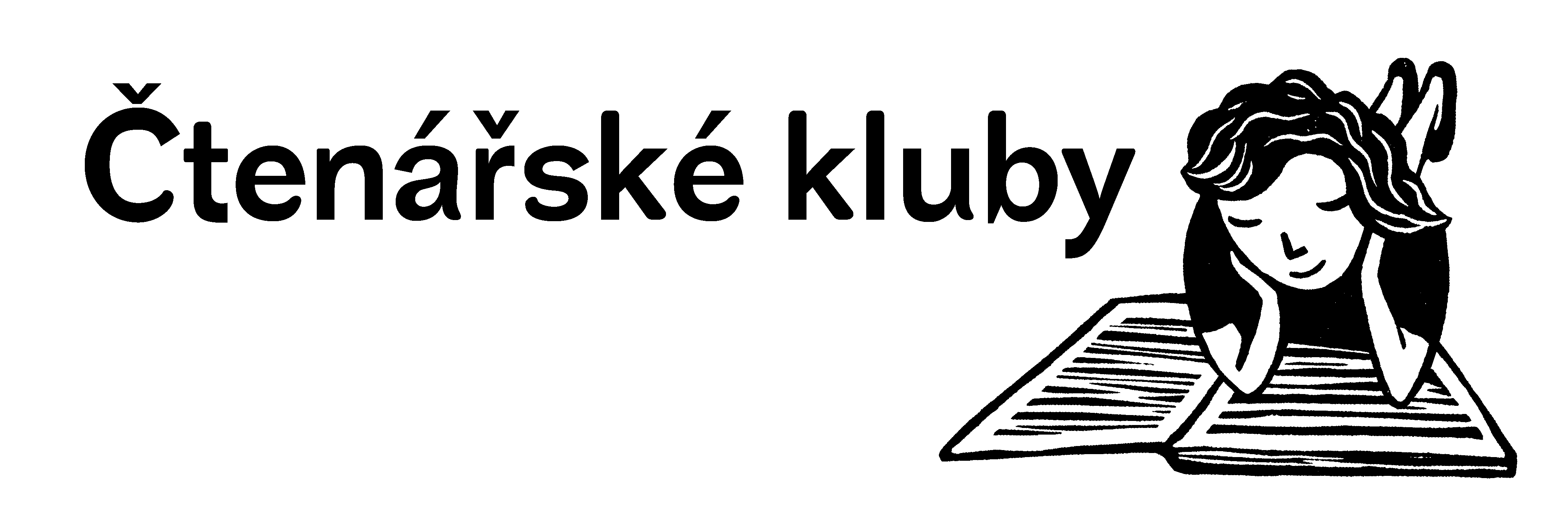 Projekt OPVK – Zvyšování kvalifikace v technických oborechOblast podpory 1.1. Inovace výuky ve třídách s rozšířenou výukou matematikyHlavním cílem projektu bylo zkvalitnění vzdělávání žáků matematických tříd Základní školy Jižní předměstí Rokycany, dříve Základní školy Rokycany, 855 prostřednictvím přípravy a zavádění nového vzdělávacího procesu, jehož obsahem bude inovace stávajících předmětů, zavedení projektových dnů a exkurzí. Do realizace projektu se zapojili pedagogové, kteří se podíleli na tvorbě a implementaci vzdělávacího programu, a samozřejmě žáci, kterým byl projekt určen. Bylo zrealizováno 8 vzdělávacích modulů, 4 exkurze a 2 projektové dny se záměrem zvýšit atraktivitu technických oborů a motivovat studenty k dalšímu vzdělávání v této oblasti. Díky zajímavé a zábavné formě se zlepšily výsledky žáků, studenti zároveň pochopili vazby mezi vyučovací látkou, jejím praktickým využitím a zároveň důležitost technologie v současné společnosti. Projekt byl realizován vzhledem k zvyšujícím se nárokům na znalosti a dovednosti žáků pro jejich budoucí uplatnění na trhu práce. Obsahy inovovaných předmětů vytvářelo 17 metodiků, kteří v rámci projektu byli proškoleni na zavádění nových forem výuky do vyučovacího předmětu tak, aby se pro žáky tvořily zajímavé a didaktické materiály, byli  zároveň proškoleni na obsluhu zakoupených softwarů (MS office, Photoshop), aby došlo k jejich efektivnímu využití ve výuce a pokryla se oblast příprava-výuka-testování. Podpořením metodiků/učitelů byla zaručena odborná správnost všech vzniklých studijních materiálů a současně vzdělání pedagogů přispěje k udržitelnosti projektu, zvýší počítačovou gramotnost pedagogů a jejich seberealizaci. Projekt OPVK – EU peníze do školOblast podpory 1.4. Zlepšení podmínek pro vzdělávání na základních školáchCílem OP VK je rozvoj vzdělanostní společnosti za účelem posílení konkurenceschopnosti ČR prostřednictvím modernizace systémů počátečního, sekundárního, terciárního a dalšího vzdělávání, jejich propojení do komplexního systému celoživotního učení a zlepšení podmínek ve výzkumu a vývoji.Globální cíl prioritní osy 1 je rozvoj a zkvalitňování počátečního vzdělávání s důrazem na zlepšení klíčových kompetencí absolventů garantujících uplatnitelnost na trhu práce a zvýšení motivace k dalšímu vzdělávání.Cílem podpory Operačního programu Vzdělání pro konkurenceschopnost oblasti podpory 1.4 (dále jen „OP VK 1.4“) je zvýšení kvality vzdělávání v Základní škole Jižní předměstí Rokycany, Čechova 855, příspěvková organizace.Projekt byl realizován od roku 2010 a k 19. 4. 2013 byl projekt ukončen. V rámci projektu byly realizovány veškeré cíle popsané v projektovém záměru, celková výše podpory činila 3.609.227 Kč a bylo podpořeno 770 žáků a 45 pedagogických pracovníků.Projekt KÚPK – Zelené školní zahradyPodpora ekologických školních zahrad. Přeměna tradičních školních zahrad na ekologické.Postupně je školní zahrada přebudovávána na ekologickou školní zahradu podle zpracovaného projektu za podpory výše uvedeného projektu KÚPK a nadace ČEZ.Projekt KÚPK – Klíče pro život – DDM Radovánek KaznějovPodpora volnočasových aktivit dětí se SPU. Partner v projektu DDM RadovánekRozvoj klíčových kompetencí v zájmovém a neformálním vzdělávání, který jsme realizovali v prostředí školní družiny pro děti se SPU.Údaje o zapojení školy do dalšího vzdělávání v rámci celoživotního učeníVětšina pedagogů chápe celoživotní učení jako potřebu, jako nedílnou součást své profese a dalšího života. Vědí, že další profesní vzdělávání je nezbytná podmínka k udržení potřebné úrovně znalostí, odpovídající odbornému vývoji i v práci pedagogů. Zúčastňují se vzdělávání, které probíhá ve vzdělávacích institucích v rámci přijatého vzdělávacího systému a toto vzdělávání vede k získání uznávaných certifikátů a kvalifikací.K dalšímu vzdělávání pedagogických pracovníků jako důležité součásti celoživotního učení je zpracován plán DVPP. Velkým nedostatkem je nedostatek prostředků na vzdělávání v rozpočtech poskytovaných MŠMT cestou KÚ.Naše škola má celou řadu zkušených pedagogů, kteří prošli vzděláváním jako garanti odborných předmětů a jejich poznatky škola využívá k seznámení ostatních pedagogů s metodickým rejstříkem a k podpoře významu kooperativního učení - to vše využitelné při práci s RVP a ŠVP.  Celoživotní vzdělávání je přirozenou doprovodnou součástí každodenního života na naší škole a na rozdíl od formálního a neformálního učení není vždy učením záměrným. Je velmi důležité pro začínající a nové učitele na škole formou vzájemných konzultací a hospitací. Na pracovišti je na velmi dobré úrovni a je důležitým zdrojem inovací metod vyučování a učení.Závěrečné zhodnoceníVýchova a vzděláváníTvořivými metodami a formami práce vyučuje převážná většina učitelů školy, i když učitelé v dnešní době si musejí mnoho věcí připravovat ve svém volném čase. Ti, kteří rozhodují o směřování českého školství, by si měli položit otázku: „Chceme individualizovaný přístup, chceme integrovat, chceme inkluzi“? Pak se musí snížit počty žáků ve třídách, musí být k dispozici finanční prostředky na moderní pomůcky. Je nutné minimalizovat administrativu, aby učiteli zbýval čas na přípravu a promýšlení další práce a na nezbytný odpočinek. Musí mu být nabídnuta široká škála vzdělávání v oblastech, kde se v praxi objevila potřeba doplnění znalostí a dovedností, a připravit ho na to, aby dokázal řešit zhoršující se vztahy mezi dětmi a upevnit jeho pozici pro jednání hlavně s rodiči. V době, kdy žáci osmých a devátých tříd nemají motivaci dosahovat lepších výsledků a učitele při současné legislativě provází pouze bezmoc při jednání se žáky a jejich rodiči a nemá žádné zákonné prostředky pro dosažení zlepšení, žáky se sníženými známkami z chování, s dostatečným i nedostatečným prospěchem na vysvědčení přijímají střední školy i na maturitní obory, nemůžeme od učitelů pouze chtít, aby tvořivě učili.Pokud budou ve vyšších ročních výrazné kázeňské problémy v takové míře, že učitel žáky s obtížemi zvládá, musíme se vrátit k tomu, že na škole budeme především vyžadovat kázeň a dodržování pravidel, a pak budeme mít možnost s dětmi tvořivě pracovat.	Myslím si, že ve srovnání s předchozími roky se situace na škole zklidňuje a získáváme více času a prostoru na naši tvořivou práci se žáky, kteří mají zájem o vzdělání.Ekonomika	S nadějí jsem očekával avízovanou reformu financování školství, která by naší škole přinesla výrazné zlepšení financování v oblasti mzdových prostředků. Bohužel reforma byla odložena a v současné době jsou pravidla nastavena tak, že nejsou rozdíly ve financování učitelů ve školách, které mají ve třídách 16 – 20 žáků, a učitelů, kteří učí 25 – 30 žáků, ba právě naopak, ve  školách s menším počtem žáků ve třídách jsou na tom lépe. Na tuto skutečnost na všech setkáních s úředníky kraje i města upozorňuji.Integrace, inkluze	Naše škola se velice dobře dokáže postarat o žáky se specifickými poruchami učení, poruchami chování, s tělesným i psychickým postižením, velmi dobře pracují obě speciální pedagožky, dobře funguje náprava poruch řeči, výchovná poradkyně s přehledem a profesionálně řeší zjištěné výrazné prohřešky proti školnímu řádu ve spolupráci s třídními učiteli a kurátorem pro mládež. Výroční zpráva byla projednána na pedagogické raděProjednána v radě školy Předána zřizovateli 									Mgr. Bohumil Nosek									    ředitel školyZŠ Jižní předměstí RokycanyRekapitulace využití projektůSlovní zhodnocení:Zapojení do projektů je výborná věc z hlediska zajištění vybavenosti školy, zvýšení financování pedagogických pracovníků a, v době, kdy na položce ONIV nebyl dostatek prostředků, i na nákup učebnic, učebních pomůcek apod. Naše škola prostředky využila na obměnu počítačových učeben (včetně serverů) vybavených z projektu INDOŠ realizovaného v období kolem roku 2000, na vybavení pedagogů výpočetní technikou (každý učitel má notebook), obměnu prezentační techniky (ve všech učebnách jsou nové tabule na pylonech a pořídili jsme 4 interaktivní tabule), pořízení třetí, mobilní, počítačové učebny, vyměnili jsme podlahu v tělocvičně bez nutnosti použití prostředků zřizovatele, realizujeme rekonstrukci školní zahrady a nakoupili jsme celou řadu pomůcek a učebnic pro zlepšení podmínek vyučování.Negativem je vysoká náročnost na podmínky administrace projektu, která nadměrně zatěžuje zaměstnance zainteresované na jeho realizaci, ekonomické pracovníky na ekonomické agendě a výkaznictví projektu a vedení školy na koordinaci vlastní realizace projektů, kvalitní zpracování monitorovacích zpráv a všeobecné kontrole a odpovědnosti za projekty.Mgr. Bohumil NosekÚčast žáků v soutěžích a olympiádách ve školním roce 2012/2013Základní škola Jižní předměstí RokycanyDRUŽSTVOJEDNOTLIVCIJméno pedag. pracovníkaNázev vzdělávací akceTermín uskutečnění(měsíc)Stručné a jasné hodnoceníCelý  1. stupeň Genetická metoda čtení a metody kritického myšlení v hodinách čtení27. března 2013Seznámení s jinou metodou čtení a s výukovými metodami, které vedou ke čtení s porozuměním. Přínosné. Dudová MonikaČteme s nečtenáři (metody kritického myšlení)5. března 2013Dudová Monika, Sixtová Ivana, Chytilová Ivana, Sýkorová Svatava, Tučková TaťánaSFUMATO13. dubna 2013, PrahaVelmi přínosné.Vávrová Dagmar, Tučková TaťánaPráce s interaktivní tabulí IV. – pro pokročilé - Praha21. 5. 2013Vynikající školení k vytváření programů ve SMART NOTEBOOK, lektorka ochotná, vstřícnáEva Rothová, Jana ŠtercliováUčím (se) rád4. 2. 2013Mnoho praktických metod pro zpestření vyučování v  1. a 2. třídě. Program veden elementaristkou z praxe. Velmi poučné, mnoho pracovních materiálů a nápadů. Výborné školení!Eva Rothová, Jana ŠtercliováSfumato – splývavé čtení9. 3. 2013Zajímavá metoda čtení.Program veden samotnou zakladatelkou. Mnoho prvků, postupů a pomůcek možno upatnit u anal.synt.m etody.Velmi zajímavé!Lucie KlikováDnešní energetický svět13. 4. 2013Trvale udržitelný rozvoj (environmentální výchova) – aplikace do výuky. Ukázky pracovních listů, práce s výukovými materiály. PřínosnéIvana SixtováJak zapracovat změny v RVP do ŠVP26. 4. 2013Mnoho teorie, málo praktických rad.Mgr. Jana ŠtercliováPrvní pomoc při šikanování24.8.2012 - 1.část27.8.2012 - 2.částV rámci projektu RAMPS - VIP III-školení se z větší části věnovalo teorii, nežli praktické části Mgr. Jana ŠtercliováPráce s dokumentací školského poradenského zařízení30.8.2012V rámci projektu RAMPS  - VIP III-během školení jsme se seznámili se správným vedením  dokumentace, odkazy na zákony, vyhlášky,.. - přínosné Mgr. Jana ŠtercliováTvorba a realizace IVP u žáků s SVP18.10.2012V rámci projektu RAMPS  - VIP III- školení bylo zaměřeno teoreticky s ukázkami příkladů - průměrnéMgr. Jana ŠtercliováPrevence užívání návykových látek a nelátkové závislosti 5.2.2013V rámci projektu RAMPS  - VIP III-školení vycházelo z praktických zkušeností lektora - velice přínosnéVávrová Dagmar,Mašková PetraStudium pro 1. stupeň na pedagogické fakultěMiluše ŠišpelováVeronika LepeškováStudium pro asistenty pedagogacokdykdekdo a s kýmVánoční besídky pro rodiče ve třídách1.A, B, C, 4.BProsinec 2012Vánoční jarmarkProsinec 2012Den otevřených dveříLeden 2013Eurorebus – celostátní kolo14. 6. 2013Praha1. místo (Špilar, Janeček, Vorschneider)Výtvarná soutěž k osvobození Rokycan vyhlášená městem Rokycany3. 5. 2013Rokycany5. C 1. místo (Hrušková, Bušta)5. D 5. místoDopravní soutěž21. 5. 2013SOURokycanyChytilová, Kliková, Hořčičková4. místo – starší3. místo - mladšíVýtvarná velikonoční soutěž  Velikonoční pohlednice pořádaná Muzeem B. Horáka RokycanyBřezen 2013Muzeum B.Horáka, Rokycany2.AVystoupení pěveckého sboru a kroužku flétnyzáří 2012, prosinec 2012, náměstí Rokycany – Den Rokycan, zpívání pod vánočním stromem, Vánoční jarmarkp. uč. Peštová, VeseláVystoupení pěveckého sboru, flétniček a tanečního kroužku v Komorním klubu knihovny Rokycanykvěten 2013Komorní klub knihovny Rokycanyp. uč. Peštová, Veselá, NěmcováPrůměrný počet zaměstnanců v roce 2012       ( fyzický stav / přepočtený stav )    Průměrný počet zaměstnanců v roce 2012       ( fyzický stav / přepočtený stav )    PedagogůOstatníPočet zaměstnanců61 / 56,46421 / 13,559Dosažený průměrný měsíční plat24.765,- Kč15.260,- KčHlavní činnostDoplňková činnostCELKEMdotace na přímé výdaje ze státního rozpočtu*25.582---25.582dotace na provozní výdaje3.870---3.870příjmy z pronájmu majetku zřizovatele---276276poplatky od rodičů – školné200---200zúčtování fondů568---568ostatní příjmy 1.2191.4482.667Dotace z rozpočtu EU UZ 33123 (použito)728728Dotace z rozpočtu EU UZ 33006 (použito)1.5661.566Dotace z rozpočtu KU – ekologická zahrada100100Dotace z rozpočtu KU – rekonstrukce podlahy tělocvičny500500Hlavní činnost  - dotace ze státních prostředkůHlavní činnost – ostatní zdrojeDoplňková činnostCELKEMInvestiční--- ---------Neinvestiční**27.8766.4571.60235.935z toho:------------- přímé náklady27.8764764028.563    na platy pracovníků18.811---45119.262    ostatní osobní náklady8474731925    zákonné odvody + FKSP6.738---1586.896    náklady na DVPP13------13    náklady na učebnice, uč. pomůcky687------687    přímé ONIV(cestovné, úraz.poj, ost.     Služby, OPPP780------780 - ostatní náklady---1.670931.763 - potraviny1.0396961.735 - provozní náklady---3.7011733.874    energie---1.8501421.992    opravy a údržba nemovitého majetku---1.736311.767    nájemné---113---113    odpisy majetku---2---2LimitSkutečnostRozdílPřepočtený počet zaměstnanců67,22    68,180,96Mzdové prostředky na platy18.70218.7020Mzdové prostředky – OPPP35350Ostatní neinvestiční výdaje „přímé“( odv. +ONIV)6.8456.8450Mzdové prostředky + OPPP z EU9219210Ostatní neinvestiční výdaje (odv. + ONIV) z EU1.3731.3730VzděláváníPočet pedagogických pracovníkůKč V oblasti informačních technologií (UZ 33006)18                   10.358,-- KčV oblasti informačních technologií (UZ 33123) 52.884,80 KčCestovné-----CELKEM2313.252,80 KčPoužití prostředků                                                                                                                                                           ProjektVybavení školy a objektu  (hradí zřizovatel)Učebnice, pomůcky, vzdělávání (hradí stát ONIV)Mzdy včetně odvodů (ped.prac. za práci v proj.)Ostatní (vstupné, exkurze..)CelkemPoužití prostředků                                                                                                                                                           ProjektVybavení školy a objektu  (hradí zřizovatel)Učebnice, pomůcky, vzdělávání (hradí stát ONIV)Mzdy včetně odvodů (ped.prac. za práci v proj.)Ostatní (vstupné, exkurze..)CelkemEU Peníze školám 2010128919156EU Peníze školám 201111641862701620EU Peníze školám 2012199103426728EU Peníze školám 20136242841971105EU Peníze školám celkem21155829123609EU Zvyšování kvalifikace v tech. oborech4581266862951565KÚ Klíče pro život16392782KÚ Rekonstrukce podlahy TV500500KÚ Ekozahrada122100ČEZ Ekozahrada150150Čtenářské klubyObdrželi jsme vybavení, ale není naším majetkemObdrželi jsme vybavení, ale není naším majetkemObdrželi jsme vybavení, ale není naším majetkemObdrželi jsme vybavení, ale není naším majetkem0VIP Kariera III RAMPSObdrželi jsme vybavení, ale není naším majetkemObdrželi jsme vybavení, ale není naším majetkemObdrželi jsme vybavení, ale není naším majetkemObdrželi jsme vybavení, ale není naším majetkem0Celkem3 361 747 1 625 295 6 006 56%12%27%5%100%Počet zúčastněných žákůUmístění žáků v rozmezí1. – 3. místoNázev soutěže, olympiádyNázev soutěže, olympiádyOkresní kolo30Mladý historikMladý historikOkresní kolo92.HÁZENÁHÁZENÁOkresní kolo22.,3.MTB HORSKÁ KOLA CHLAPCIMTB HORSKÁ KOLA CHLAPCIOkresní kolo13.MTB HORSKÁ KOLA DÍVKYMTB HORSKÁ KOLA DÍVKYOkresní kolo41.ATLETICKÝ ČTYŘBOJ ST. ŽÁCIATLETICKÝ ČTYŘBOJ ST. ŽÁCIOkresní kolo42.ATLETICKÝ ČTYŘBOJ ML. ŽÁCIATLETICKÝ ČTYŘBOJ ML. ŽÁCIOkresní kolo41.ATLETICKÝ ČTYŘBOJ ST. ŽÁKYNĚATLETICKÝ ČTYŘBOJ ST. ŽÁKYNĚOkresní kolo42.ATLETICKÝ ČTYŘBOJ ML. ŽÁKYNĚATLETICKÝ ČTYŘBOJ ML. ŽÁKYNĚOkresní kolo32.ATLETICKÝ TROJBOJ CHLAPCIATLETICKÝ TROJBOJ CHLAPCIOkresní kolo33.ATLETICKÝ TROJBOJ DÍVKYATLETICKÝ TROJBOJ DÍVKYOkresní kolo21. + 3.ATLETICKÝ ČTYŘBOJ JEDNOTLIVCI ŽÁCIATLETICKÝ ČTYŘBOJ JEDNOTLIVCI ŽÁCIOkresní kolo31. + 2. +3.ATLETICKÝ ČTYŘBOJ JEDNOTLIVCI ŽÁKYNĚATLETICKÝ ČTYŘBOJ JEDNOTLIVCI ŽÁKYNĚOkresní kolo91.ORION FLORBAL CUP ML.ORION FLORBAL CUP ML.Okresní kolo121.ORION FLORBAL CUP ST.ORION FLORBAL CUP ST.Okresní kolo72.BASKETBAL CHLBASKETBAL CHLOkresní kolo81.BASKETBAL DÍV.BASKETBAL DÍV.Okresní kolo31. + 2. +1.PŘESPOLNÍ BĚH - JEDNOTLIVCIPŘESPOLNÍ BĚH - JEDNOTLIVCIOkresní kolo101.MALÁ KOPANÁ – ML. ŽÁCIMALÁ KOPANÁ – ML. ŽÁCIOkresní kolo121.STREET HOCKEY CUPSTREET HOCKEY CUPOkresní kolo101.MALÁ KOPANÁ – ST. ŽÁCIMALÁ KOPANÁ – ST. ŽÁCIOkresní kolo91.POHÁR ROZHLASU ML. ŽÁCIPOHÁR ROZHLASU ML. ŽÁCIOkresní kolo42.POHÁR ROZHLASU ML. ŽÁKYNĚPOHÁR ROZHLASU ML. ŽÁKYNĚOkresní kolo101.POHÁR ROZHLASU ST. ŽÁCIPOHÁR ROZHLASU ST. ŽÁCIOkresní kolo101.POHÁR ROZHLASU ST. ŽÁKYNĚPOHÁR ROZHLASU ST. ŽÁKYNĚOkresní kolo112.MCDONALDS CUPMCDONALDS CUPOkresní kolo121.VYBÍJENÁ CHLAPCIVYBÍJENÁ CHLAPCIOkresní kolo122.VYBÍJENÁ DÍVKYVYBÍJENÁ DÍVKYOkresní kolo20OČJOČJOkresní kolo82 ŽÁCI 1.,1 ŽÁK 3. RECITACE RECITACE Okresní kolo21 ŽÁK 1., 1 ŽÁK 2.DEMOSTHENESDEMOSTHENESOkresní kolo60ZOZOOkresní kolo151 ŽÁK 3.PYTHAGORIÁDA 2. ST.PYTHAGORIÁDA 2. ST.Okresní kolo31 ŽÁK 1., 1 ŽÁK 2.PYTHAGORIÁDA 1. ST.PYTHAGORIÁDA 1. ST.Okresní kolo301ŽÁK 2., 1 ŽÁK 3.MO – 2.ST.MO – 2.ST.Okresní kolo31 ŽÁK 1., 1 ŽÁK 3.MO – 1. ST.MO – 1. ST.Okresní kolo103.DOPRAVNÍ SOUTĚŽDOPRAVNÍ SOUTĚŽOkresní kolo61 ŽÁK 1.BIOL. OL.BIOL. OL.Okresní kolo31 ŽÁK 1., 1 ŽÁK 2.ZNALOST PRÁCE NA PCZNALOST PRÁCE NA PCOkresní kolo60OLYMPIÁDA V AJOLYMPIÁDA V AJOkresní kolo60ZOZOOkresní kolo30CHOCHOOkresní kolo12.OLYMPIÁDA V NJOLYMPIÁDA V NJOkresní kolo50ARCHIMEDIÁDAARCHIMEDIÁDAOkresní kolo62 ŽÁCI 3.FOFOcelk29651Krajské kolo61 ŽÁK Č. UZ., 1 ŽÁK 3.KARLOVARSKÝ SKŘIVÁNEKKARLOVARSKÝ SKŘIVÁNEKKrajské kolo20LIDOVÁ PÍSEŇLIDOVÁ PÍSEŇKrajské kolo10RECITACE 2. ST.RECITACE 2. ST.Krajské kolo10DEMOSTHENESDEMOSTHENESKrajské kolo20MOMOKrajské kolo10BIO OL.BIO OL.Krajské kolo31. , 2. , 3.ARS POETICAE – RJARS POETICAE – RJKrajské kolo123.ORION FLORBAL CUPORION FLORBAL CUPKrajské kolo12.POHÁR ROZHLASU 1500MPOHÁR ROZHLASU 1500MKrajské kolo13.POHÁR ROZHLASU KOULEPOHÁR ROZHLASU KOULEKrajské kolo15 – 4 DRUŽSTVA3. – 1 DRUŽSTVOEUROREBUSEUROREBUScelk.459Celostát. 100KARLOVARSKÝ SKŘIVÁNEKCelostát. 31.1.EURORÉBUScelk.411